Укупан превоз путника и робе, 2018. и 2019. Укупан број превезених путника у међународном саобраћају у 2019. години, повећан је за 1,1% у односу на исти период претходне године. У посматраном периоду, опао је унутрашњи превоз путника за 0,8%, што је утицало на пад укупног броја превезених путника, за 0,6%. Обим рада изражен у путничким километрима, у 2019. години опао је за 0,6%, што је последица смањења обима рада у унутрашњем превозу путника за 5%, док је обим рада у међународном превозу повећан за 3,7%.Количина превезене робе у 2019. години већа је за 4,8% у односу на претходну годину. Унутрашњи превоз робе повећан је 7,8%, док је у међународном превозу робе, забележено повећање извоза робе за  9,3%, и увоза 3,1%. у односу на 2018. годину. Обим рада, исказан у тонским километрима, повећан је за 12,6%. Повећање обима рада забележено је и у унутрашњем и у међународном превозу.Посматрано према гранама саобраћаја, укупан број превезених путника у друмском саобраћају порастао је у односу на претходну годину за 0,4%. На то повећање утицаo је превоз путника у унутрашњем саобраћају, који је у 2019. години повећан за 0,6%, док је број путника у међународном саобраћају опао за 6,6%. Укупан обим рада у друмском превозу, мањи је за 5,8%, што указује на смањење просечног пређеног пута у посматраном периоду. Укупна количина превезене робе у друмском саобраћају у 2019. години већа је него у 2018. за 21,5%, док је обим рада у tkm, повећан за 26,9%.Број превезених путника у железничком саобраћају бележи пад од 17,2% у односу на претходну годину, а остварени рад, исказан у путничким километрима, мањи је за 17,9%. Количина превезене робе опала је и у унутрашњем и у међународном саобраћају, па је укупна превезена роба у железничком саобраћају мања за 6,5%. Обим рада у tkm, у железничком саобраћају опао је 10,4%.Сирова нафта транспортована нафтоводима показује пад од 10,8%. У истом периоду, транспорт природног гаса гасоводима мањи је за 5,8%. Обим рада у tkm, мањи је за 12,3% у превозу сирове нафте нафтоводима и мањи је за 11,2% у превозу природног гаса гасоводима.У ваздушном саобраћају, кад је реч о броју превезених путника и оствареном обиму рада, уочава се раст. Број превезених путника, у поређењу са претходном годином, већи је за 10,1%, а остварени обим рада за 9,9%. Када посматрамо превоз робе, ситуација у ваздушном саобраћају је обрнута. Наиме, у 2019, у односу на претходну годину, дошло је до пада количине превезене робе од 16,3%, као и до пада обима оствареног рада од 25,3%.  Саобраћај унутрашњим пловним путевима бележи раст у количини превезене робе од 9,3%, а обим рада, исказан у тонским километрима, повећан је за 25,3%.     Гранични промет друмских путничких возила на уласку у Републику Србију у 2019. години мањи је за 1,2% него у 2018. години. Број домаћих возила већи је за 0,6%, док је број возила са страном регистрацијом опао за 2,3%. Код теретних возила, забележен је пад возила која су ушла у Републику Србију за 9,8%, док је излаз возила смањен за 1,6%. У области телекомуникација, забележено је повећање броја полазних позива у мобилној телефонији, за 7,4%, док су у фиксној телефонији остварене минуте саобраћаја опале за 21,8% у односу на прошлу годину. Класичне поштанске услуге у 2019. години, у поређењу са 2018. годином, бележе: раст код пакетских пошиљака од 16,2%, пад код услуга платног промета од 10,1% и код писмоносних пошиљака од 7,1%.Укупан број запослених већи је за 2,2% у односу на претходну годину. 1. Укупан превоз путника и робе* Исправљен податак.1) Без градског саобраћаја. 2) Без ваздушног саобраћаја2. Превоз путника и робе по гранама саобраћаја* Исправљен податак.2. Превоз путника и робе по гранама саобраћаја (наставак)* Исправљен податак.2. Превоз путника и робе по гранама саобраћаја (наставак)Граф. 1. Обим рада по гранама саобраћаја, 2019.– Република Србија –1) Без градског саобраћаја.3. Пратеће и помоћне активности у саобраћају* Исправљен податак.1) Укупан промет робе обухвата обим промета робе и унутрашњи промет- утовар. 2) Обим промета робе обухвата унутрашњи промет-истовар,извоз и увоз Граф. 2. Гранични промет путничких возила, улаз– Република Србија –3. Пратеће и помоћне активности у саобраћају (наставак)* Исправљен податак.1) Укупан промет робе обухвата обим промета робе и унутрашњи промет- утовар. 2) Обим промета робе обухвата унутрашњи промет-истовар,извоз и увоз 4. Поштанске активности и телекомуникације5. Запослени у области саобраћаја, складиштења и веза* Исправљен податак.6. Потрошња горива у области саобраћаја, складиштења и веза* Исправљен податак.7. ПРЕВОЗ ПУТНИКА И РОБЕ ПО МЕСЕЦИМА, 2019.7.2. Превоз робе по месецима, 2019.Контакт: sandra.mihajlovic@stat.gov.rs; тел.: 011 2412-922, лок. 431Издаје и штампа: Републички завод за статистику, 11 050 Београд, Милана Ракића 5 
Tел.: 011 2412-922 (централа) • Tелефакс: 011 2411-260 • www.stat.gov.rs
Одговара: др Миладин Ковачевић, директор
Tираж: 20 ● Периодика излажења: годишња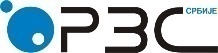 Република СрбијаРепублички завод за статистикуРепублика СрбијаРепублички завод за статистикуISSN 0353-9555САОПШТЕЊЕСАОПШТЕЊЕСВ10број 174 год. LXX, 29.06.2020.број 174 год. LXX, 29.06.2020.СВ10Статистика саобраћаја и телекомуникацијаСтатистика саобраћаја и телекомуникацијаСРБ174 СВ10 290620Статистика саобраћаја и телекомуникацијаСтатистика саобраћаја и телекомуникација201820192019/2018ПРЕВОЗ ПУТНИКАПРЕВОЗ ПУТНИКАПРЕВОЗ ПУТНИКАПревезени путници, хиљ.1)634076301599,4Унутрашњи превоз586375819199,2Међународни превоз47704824101,1Копнени саобраћај1)608846023698,9Железнички саобраћај5062419382,8Друмски саобраћај5582256043100,4Ваздушни саобраћај25232779110,1Градски саобраћај,мил.1025102099,5Путнички  километри, мил.1)8301824899,4Унутрашњи превоз4134392695,0Међународни превоз41674322103,7Копнени саобраћај1)5297494793,4Железнички саобраћај34728582,1Друмски саобраћај4950466294,2Ваздушни саобраћај30043301109,9Градски саобраћај, мил.61496173100,4ПРЕВОЗ РОБЕПРЕВОЗ РОБЕПРЕВОЗ РОБЕПревезена роба, хиљ. t2)33200*34783104,8Унутрашњи превоз1364914719107,8Извоз56546181109,3Увоз1032710649103,1Транзит3211280387,3Превоз у иностранству359431120,1Копнени саобраћај3164633085104,6Железнички саобраћај122971149993,5Друмски саобраћај1305615858121,5Цевоводни саобраћај6293572891,0Саобраћај унутрашњим пловним путевима                      15531697109,3Ваздушни саобраћај6,7385,64283,7Тонски километри, мил.2)11267*12690112,6Унутрашњи превоз17522000114,2Извоз32053933122,7Увоз43885034114,7Транзит1598134284,0Превоз у иностранству323381118,0Копнени саобраћај1068611963112,0Железнички саобраћај3187285589,6Друмски саобраћај64438175126,9Цевоводни саобраћај105693388,4Саобраћај унутрашњим пловним путевима                                                   580727125,3Ваздушни саобраћај20,16515,05674,7201820192019/2018ЖЕЛЕЗНИЧКИ САОБРАЋАЈЖЕЛЕЗНИЧКИ САОБРАЋАЈЖЕЛЕЗНИЧКИ САОБРАЋАЈПРЕВОЗ ПУТНИКАПревезени путници, хиљ.5062419382,8Унутрашњи превоз4763396783,3Међународни превоз29922675,6Путнички километри, мил.34728582,1Унутрашњи превоз28123583,6Међународни превоз665075,8ПРЕВОЗ РОБЕПревезена роба, хиљ. t12297*1149993,5Унутрашњи превоз3668333590,9Извоз2808277498,8Увоз28662888100,8Транзит2955250284,7Тонски километри, мил.3187*285589,6Унутрашњи превоз62151983,6Извоз549552100,5Увоз565586103,7Транзит1451119782,5201820192019/2018ДРУМСКИ  САОБРАЋАЈДРУМСКИ  САОБРАЋАЈДРУМСКИ  САОБРАЋАЈПРЕВОЗ ПУТНИКАПревезени путници, хиљ.5582256043100,4Унутрашњи превоз5387454224100,6Међународни превоз1948181993,4Путнички километри, мил.4950466294,2Унутрашњи превоз3853369095,8Међународни превоз109797288,6ПРЕВОЗ РОБЕПревезена роба, хиљ. t13056 15858121,5Унутрашњи превоз7137 8838123,8Извоз2695 3212119,2Увоз2802 3299117,7Превоз у иностранству422  510120,9Од тога: транзит63  89141,3Тонски километри, мил.6443 8175126,9Унутрашњи превоз904 1282141,8Извоз2551 3260127,8Увоз2636 3227122,4Превоз у иностранству352  406115,3Од тога: транзит29  30103,4ГРАДСКИ  САОБРАЋАЈГРАДСКИ  САОБРАЋАЈГРАДСКИ  САОБРАЋАЈПРЕВОЗ ПУТНИКАПревезени путници, мил.1025102099,5Путнички километри, мил.61496173100,4ЦЕВОВОДНИ САОБРАЋАЈЦЕВОВОДНИ САОБРАЋАЈЦЕВОВОДНИ САОБРАЋАЈНАФТОВОДИТранспортована нафта, хиљ. t4018358589,2Унутрашњи превоз1336128396,0Увоз2682230285,8Транзит---Тонски километри, мил.51345087,7Унутрашњи превоз999596,0Увоз41435585,7Транзит---ГАСОВОДИТранспортовани гас, хиљ. t2276214394,2Унутрашњи превоз46329363,3Увоз16801702101,3Транзит133148111,3Тонски километри, мил.54448388,8Унутрашњи превоз232087,0Увоз48542687,8Транзит3636100,0САОБРАЋАЈ УНУТРАШЊИМ ПЛОВНИМ ПУТЕВИМАСАОБРАЋАЈ УНУТРАШЊИМ ПЛОВНИМ ПУТЕВИМАСАОБРАЋАЈ УНУТРАШЊИМ ПЛОВНИМ ПУТЕВИМАПРЕВОЗ РОБЕПревезена роба, хиљ. t1553*1697109,3Унутрашњи превоз104597092,8Извоз151195129,1Увоз297458154,2Транзит6064106,7Превоз међу страним пристаништима-10-Тонски километри, мил.580727125,3Унутрашњи превоз 1058480,0Извоз105121115,2Увоз  288440152,8Транзит827793,9Превоз међу страним пристаништима-5-201820192019/2018ВАЗДУШНИ САОБРАЋАЈВАЗДУШНИ САОБРАЋАЈВАЗДУШНИ САОБРАЋАЈПРЕВОЗ ПУТНИКАПревезени путници, хиљ.25232779110,1Унутрашњи превоз000Међународни превоз25232779110,1Путнички километри, мил.30043301109,9Унутрашњи превоз000Међународни превоз30043301109,9ПРЕВОЗ РОБЕПревезена роба, t6,7385,64283,7Унутрашњи превоз000Међународни превоз6,7385,64283,7Тонски километри, хиљ.20,16515,05674,7Унутрашњи превоз000Међународни превоз20,16515,05674,7201820192019/2018УСЛУГЕ У ЖЕЛЕЗНИЧКОМ САОБРАЋАЈУУСЛУГЕ У ЖЕЛЕЗНИЧКОМ САОБРАЋАЈУУСЛУГЕ У ЖЕЛЕЗНИЧКОМ САОБРАЋАЈУУкупан промет робе, хиљ. t1)13010*1233294,8Обим промета, хиљ. t2)9342899796,3        Унутрашњи промет – истовар3668333590,9        Извоз2808277498,8        Увоз28662888100,8Транзит2955250384,7ГРАНИЧНИ ПРОМЕТ ДРУМСКИХ МОТОРНИХ ВОЗИЛАГРАНИЧНИ ПРОМЕТ ДРУМСКИХ МОТОРНИХ ВОЗИЛАГРАНИЧНИ ПРОМЕТ ДРУМСКИХ МОТОРНИХ ВОЗИЛАУкупан промет путничких возила – улаз9803460*968481098,8     Домаћа возила37640893786272100,6     Страна возила 6039371589853897,7        Аустрија24395122769993,3        Босна и Херцеговина 19250915946582,8        Бугарска103870172853166,4        Мађарска33086329696589,8        Немачка39836738497796,6        Северна Македонија158782166668105,0        Румунија171697182838106,5        Хрватска798275980874,9        Црна Гора198221216426109,2        Швајцарска12257111505593,9        Остало4038713391578497,0Путнички аутомобили9612089949431498,8Аутобуси17782017749699,8Мотоцикли135511300095,9Теретна возила         Улаз  631907*57009190,2           Домаћа возила32089429611692,3           Страна возила31101327397588,1        Излаз  84616383251798,4           Домаћа возила597255598544100,2           Страна возила24890823397394,0201820192019/2018УСЛУГЕ У САОБРАЋАЈУ УНУТРАШЊИМ ПЛОВНИМ ПУТЕВИМАУСЛУГЕ У САОБРАЋАЈУ УНУТРАШЊИМ ПЛОВНИМ ПУТЕВИМАУСЛУГЕ У САОБРАЋАЈУ УНУТРАШЊИМ ПЛОВНИМ ПУТЕВИМАПРОМЕТ РОБЕ У ПРИСТАНИШТИМАПРОМЕТ РОБЕ У ПРИСТАНИШТИМАПРОМЕТ РОБЕ У ПРИСТАНИШТИМАУкупан промет робе, хиљ. t1)8570*10821126,3Обим промета робе, хиљ. t2)74529736130,6       Унутрашњи промет2236217097,0          Истовар1118108597,0          Утовар1118108597,0          Извоз23143591155,2             Домаћим бродовима434667153,7             Страним бродовима18802924                                       155,5          Увоз40205060125,9             Домаћим бродовима404535132,4             Страним бродовима36164525125,1 Транзит28443630127,6         Домаћим бродовима6470109,4         Страним бродовима27803560128,1УСЛУГЕ У ВАЗДУШНОМ САОБРАЋАЈУУСЛУГЕ У ВАЗДУШНОМ САОБРАЋАЈУУСЛУГЕ У ВАЗДУШНОМ САОБРАЋАЈУПРОМЕТ ПУТНИКА НА АЕРОДРОМИМАПРОМЕТ ПУТНИКА НА АЕРОДРОМИМАПРОМЕТ ПУТНИКА НА АЕРОДРОМИМАОбим промета путника, хиљ.59886615110,5     Унутрашњи промет – отпутовали00                       0     Међународни промет59886615110,5          Отпутовали29973330111,1              Домаћим авионима12751420111,4              Страним авионима  17221910110,9          Приспели29913285109,8               Домаћим авионима12691401110,4               Страним авионима    17221884109,4ПРЕТОВАР ТЕРЕТАПРЕТОВАР ТЕРЕТАПРЕТОВАР ТЕРЕТАПретоварене тоне, хиљ.8314*9838118,3Тоне операције, хиљ.10225* 11700114,4         Механизацијом1021711695114,5         Ручно8562,5   Истовар23153797164,0   Утовар26493963149,6   Директан претовар4671387082,9   Премештање5906911,7201820192019/2018ПОШТАНСКЕ АКТИВНОСТИ – ПРЕВОЗ И ИСПОРУКА ПОШТАНСКИХ ПОШИЉАКАПОШТАНСКЕ АКТИВНОСТИ – ПРЕВОЗ И ИСПОРУКА ПОШТАНСКИХ ПОШИЉАКАПОШТАНСКЕ АКТИВНОСТИ – ПРЕВОЗ И ИСПОРУКА ПОШТАНСКИХ ПОШИЉАКАПисмоносне пошиљке, мил.28326392,9Унутрашњи промет – отпремљене27625592,4Међународни промет – отпремљене и приспеле88100,0Пакетске пошиљке, хиљ.9811140116,2Унутрашњи промет – отпремљене8861025115,7Међународни промет – отпремљене и приспеле95115121,1Услуге платног промета, мил. комада12311190,2ТЕЛЕКОМУНИКАЦИЈЕТЕЛЕКОМУНИКАЦИЈЕТЕЛЕКОМУНИКАЦИЈЕФиксна телефонија – минути, мил.4083319178,2Мобилна телефонијаПолазни позиви, мин., мил.1770719026107,4Послате кратке поруке, мил.6406623997,4Послате мултимедијалне поруке, хиљ.1124612478111,0201820192019/2018Саобраћај – укупно4716348202102,2Копнени саобраћај43615*43853100,5Железнички саобраћај1020710596103,8Друмски саобраћај2064820826100,9Градски саобраћај115161130198,1Цевоводни транспорт1244113090,8Саобраћај унутрашњим пловним путевима  43537586,2Ваздушни саобраћај31133974127,7Поштанске активности18196*1797399,0Телекомуникације11757*1071591,1201820192019/2018Саобраћај – укупноДизел гориво, хиљ. t292363124,3Електрична енергија, хиљ. МWh15812679,7Керозин, хиљ. t112121108,0Копнени сaобраћај – свегаДизел гориво, хиљ. t286357124,8Електрична енергија, хиљ. МWh 15812679,7Железнички саобраћајДизел гориво, хиљ. t11*12*109,1Електрична енергија, хиљ. МWh 1159078,3Друмски саобраћајДизел гориво, хиљ. t196258131,6Градски саобраћајДизел гориво, хиљ. t7987110,1Електрична енергија, хиљ. МWh433683,7Саобраћај унутрашњим пловним путевимаДизел гориво, хиљ. t66100,0Ваздушни саобраћајКерозин, хиљ. t112121108,07.1. Превоз путника по месецима, 2019.7.1. Превоз путника по месецима, 2019.7.1. Превоз путника по месецима, 2019.7.1. Превоз путника по месецима, 2019.7.1. Превоз путника по месецима, 2019.7.1. Превоз путника по месецима, 2019.7.1. Превоз путника по месецима, 2019.7.1. Превоз путника по месецима, 2019.7.1. Превоз путника по месецима, 2019.7.1. Превоз путника по месецима, 2019.7.1. Превоз путника по месецима, 2019.Превезени путници, хиљ.Превезени путници, хиљ.Превезени путници, хиљ.Превезени путници, хиљ.Превезени путници, хиљ.Путнички километри, мил.Путнички километри, мил.Путнички километри, мил.Путнички километри, мил.Путнички километри, мил.укупнокопнени саобраћајкопнени саобраћајкопнени саобраћајваздушниукупнокопнени саобраћајкопнени саобраћајкопнени саобраћајваздушниукупносвегажеле-зничкидрумскиваздушниукупносвегажеле-зничкидрумскиваздушниУкупно630156023641935604327798248494728546603301Јануар48874755335442013253036722343163Фебруар46694556283427311346534217325123Март53065168336483213856340220382161Април52335050347470318363541422392221Мај54775276364491220169043823415252Јун53735088362472628578343225407351Јул51254752376437637387842230392456Август51474750378437239792143730407484Септембар54835164353481131981244425419368Октобар55355278376490225771141825393293Новембар53605174335483918661640923386207Децембар54205225348487719564442223399222Превезени терет, хиљ. tПревезени терет, хиљ. tПревезени терет, хиљ. tПревезени терет, хиљ. tПревезени терет, хиљ. tПревезени терет, хиљ. tПревезени терет, хиљ. tТонски километри, мил.Тонски километри, мил.Тонски километри, мил.Тонски километри, мил.Тонски километри, мил.Тонски километри, мил.Тонски километри, мил.укупнокопнени саобраћајкопнени саобраћајкопнени саобраћајкопнени саобраћајречнивазду-шниукупнокопнени саобраћајкопнени саобраћајкопнени саобраћајкопнени саобраћајречнивазду-шниукупносвегажеле-зничкидрум-скицево-водниречнивазду-шниукупносвегажеле-зничкидрум-скицево-водниречнивазду-шниУкупно34789330861149915858572916975,64212705119632855817593372715,056Јануар270126059521005648960,4401023969240595134531,196Фебруар2639252292610705261170,4231004942208625109611,162Март2648253096913022591170,551105598223668759711,604Април2620245496812622241650,510101094324465544661,449Мај2947274098913264252070,422107999824868763801,068Јун2758260190013483531570,445100695922468451461,235Јул3107291698114235121900,5761099101724170273801,841Август2952275386714014851990,459103397522868067571,322Септембар3071293193014675341400,4331079102924171375491,166Октобар3157308310361474573740,4171112106926072881420,791Новембар299129069011411594850,4581083102522371587570,940Децембар31963045108013695961500,5091121105526270390651,282